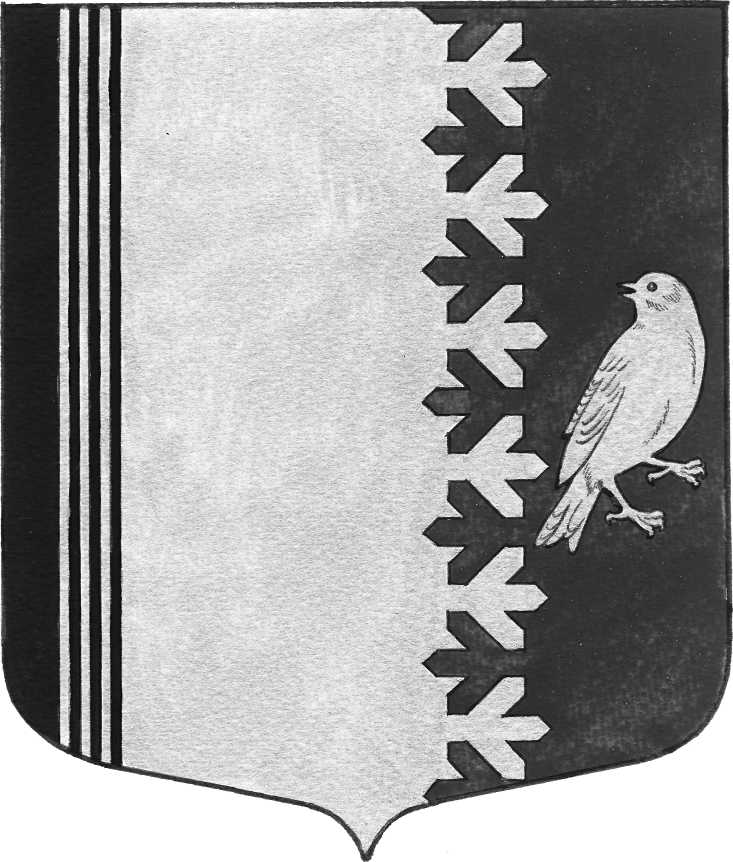 СОВЕТ ДЕПУТАТОВ МУНИЦИПАЛЬНОГО ОБРАЗОВАНИЯШУМСКОЕ СЕЛЬСКОЕ ПОСЕЛЕНИЕ КИРОВСКОГО МУНИЦИПАЛЬНОГО РАЙОНАЛЕНИНГРАДСКОЙ ОБЛАСТИРЕШЕНИЕот 11 июня 2019 года  № 26Об утверждении порядка учета предложений граждан по проекту муниципального правового акта от 11 июня 2019 года № 24  «Об утверждении проекта решения совета депутатов муниципального образования Шумское сельское поселение Кировского муниципального района Ленинградской области «О внесении изменений и дополнений в Устав муниципального образования Шумское сельское поселение Кировского муниципального района Ленинградской области»С целью обеспечения реализации прав граждан на непосредственное осуществление местного самоуправления, руководствуясь пунктом 4 ст. 44 Федерального закона от 06 октября 2003 года N 131-ФЗ «Об общих принципах организации местного самоуправления в Российской Федерации», уставом муниципального образования Шумское сельское поселение Кировского муниципального района Ленинградской области, совет депутатов решил:  1. Утвердить Порядок учета предложений граждан по проекту муниципального правового акта от 11 июня 2019 года №24 «Об утверждении проекта решения совета депутатов муниципального образования Шумское сельское поселение Кировского муниципального района Ленинградской области «О внесении изменений и дополнений в Устав муниципального образования Шумское сельское поселение Кировского муниципального района Ленинградской области» и порядок участия граждан в его обсуждении  согласно приложению.           2.  Сформировать рабочую группу по учету и рассмотрению предложений граждан в составе:     Руководитель рабочей группы -  В.Л.Ульянов     Секретарь – В.В.Иванова     Члены рабочей группы – М.А.Фоменкова, Н.А.Лустова, В.Н.Садыкова, А.С.Доманова3. Настоящее решение опубликовать одновременно с решением Совета депутатов МО Шумское сельское поселение  от 11 июня 2019 года № 24 «Об утверждении проекта решения совета депутатов муниципального образования Шумское сельское поселение Кировского муниципального района Ленинградской области «О внесении изменений и дополнений в Устав муниципального образования Шумское сельское поселение Кировского муниципального района Ленинградской области»Глава муниципального образования                                                                         В.Л.УльяновРазослано: «Вестник МО Шумское сельское поселение», прокуратура КМРПриложениек решению совета депутатов МО Шумское сельское поселениеМО Кировский муниципальный район Ленинградской областиот 11 июня 2019  года № 26Порядок учета предложений граждан  по проекту муниципального правового акта от 11июня 2019 года № 24«Об утверждении проекта решения совета депутатов муниципального образования Шумское сельское поселение Кировского муниципального района Ленинградской области «О внесении изменений и дополнений в Устав муниципального образования Шумское сельское поселение Кировского муниципального района Ленинградской области» и порядок участия граждан в его обсужденииНастоящий порядок учета предложений граждан по проекту муниципального правового акта от 11 июня 2019 года № 24 «Об утверждении проекта решения совета депутатов муниципального образования Шумское сельское поселение Кировского муниципального района Ленинградской области «О внесении изменений и дополнений в Устав муниципального образования Шумское сельское поселение Кировского муниципального района Ленинградской области» и порядок участия граждан в его обсуждении  (далее - порядок) разработан на основании ст.44 Федерального закона от 6 октября 2003 года N 131-ФЗ «Об общих принципах организации местного самоуправления в Российской Федерации», устава муниципального образования Шумское сельское поселение муниципального образования Кировский муниципальный район  Ленинградской области и регулирует порядок учета предложений граждан по проекту изменений в Устав, а также порядок участия граждан  в его обсуждении.1. Проект изменений в Устав не позднее чем за 30 дней до дня рассмотрения на совете депутатов вопроса о принятии устава  МО Шумское сельское поселение Кировского муниципального района Ленинградской области подлежит официальному опубликованию (обнародованию) в газете «Шумский вестник» и на официальном сайте администрации шумское.рф 2. С проектом изменений в Устав граждане вправе ознакомиться в приемной администрации МО Шумское сельское поселение МО Кировский муниципальный район Ленинградской области (с. Шум, ул. Советская, д.22) по рабочим дням с 8.00 до 17.00 до дня, предшествующего дню проведения публичных слушаний по проекту изменений в Устав,  и  на официальном сайте администрации шумское.рф.3. После опубликования проекта изменений в Устав органы территориального общественного самоуправления, общественные организации и объединения, а также граждане, проживающие на территории МО Шумское сельское поселение МО Кировский муниципальный район Ленинградской области и обладающие избирательным правом, вправе подавать письменные замечания и (или) предложения по вышеуказанному проекту.4. Граждане, не имеющие возможности присутствовать на публичных слушаниях, вправе подать письменные замечания и (или) предложения по проекту изменений в Устав в администрацию МО Шумское сельское поселение МО Кировский муниципальный район Ленинградской области            (с. Шум, ул. Советская, д.22) до дня, предшествующего дню проведения публичных слушаний по проекту изменений в Устав, с 14.00 до 17.00 по рабочим дням или могут их направить до указанной даты на электронную почту shumlenobl@mail.ru.   5. Поданные предложения поступают в администрацию МО Шумское сельское поселение МО Кировский муниципальный район Ленинградской области, а затем  незамедлительно передаются для рассмотрения в рабочую  группу по учету и рассмотрению предложений граждан, поступивших в ходе обсуждения на публичных слушаниях, утвержденную решением совета депутатов. В случае если граждане, подавшие предложения, не  принимают участие в публичных слушаниях, руководитель рабочей группы выносит  их предложения для обсуждения на публичных слушаниях.6. Обсуждение проекта изменений в Устав гражданами, проживающими на территории МО Шумское сельское поселение МО Кировский муниципальный район Ленинградской области, осуществляется  на  публичных слушаниях. Публичные слушания проводятся в соответствии с Положением о порядке организации и проведения публичных слушаний в МО Шумское сельское поселение, утвержденным решением совета депутатов муниципального образования Шумское сельское поселение муниципального образования Кировский муниципальный район Ленинградской области от 18.08.2006г. №  57  7.  Протокол публичных слушаний по проекту изменений в Устав подлежит опубликованию.